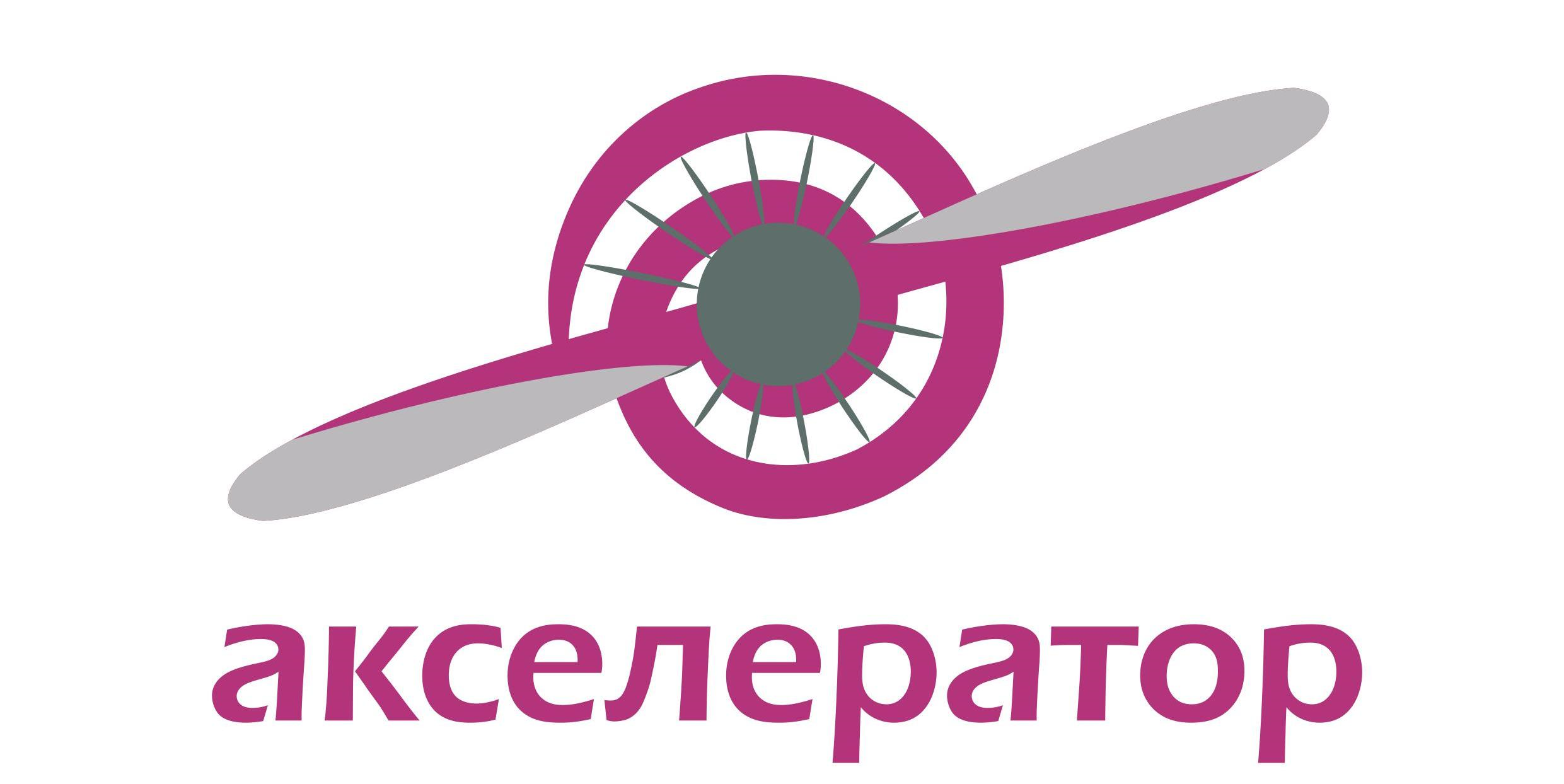 ФОРМА ЗАЯВКИна участие в программе «АКСЕЛЕРАТОР «Благосферы»Заявки принимаются по эл.почте vzlet@blagosfera.space до 18-00 (Мск) 9 октября 2017 года. С вопросами обращаться на указанный адрес эл. почты или по тел. 8 (977) 727-48-46, 8 (499) 653 71 33Полное наименование инициативной группы/ НКОГод создания инициативной группы/ НКОИсточники финансирования инициативной группы/ НКОСфера деятельностиСайт инициативной группы/ НКО и/или группа в соцсетяхВаши достижения (реализованные проекты, акции и т.п.)Название реализованного проекта:Описание проекта (не более 5 предложений):Результаты (не более 5 предложений):Ссылки на информацию о проекте:Опыт партнерства  / сотрудничества с различными организациями из разных секторов, волонтерамиЦель участия в АкселератореИнформация о проекте для запуска в АкселератореНазвание проекта:Цель и задачи проекта:Целевая аудитория:Описание проекта:Ожидаемые результаты:Информация о слабых местах проекта или описание неудачной попытки его запуска:Презентация проекта для запуска в АкселератореОставить ссылку на презентацию для загрузки из облака или приложить презентацию к письму вместе с формой заявки. Команда проекта(не менее трех участников)ФИО, должность в организации, функция в проектеКонтакты руководителя проектаТелефон:E-mail: